Mi Mochila y Mi Armario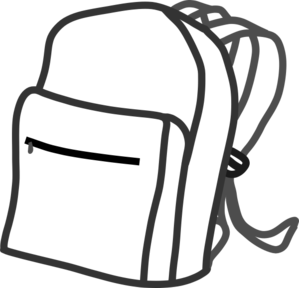 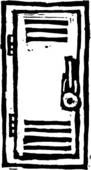 